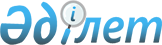 О внесении изменений в постановление акимата Павлодарской области № 334/10 от 23 октября 2014 года "Об утверждении Положения о государственном учреждении "Управление по делам религий Павлодарской области"
					
			Утративший силу
			
			
		
					Постановление акимата Павлодарской области от 26 ноября 2015 года № 326/11. Зарегистрировано Департаментом юстиции Павлодарской области 18 декабря 2015 года № 4846. Утратило силу постановлением акимата Павлодарской области от 23 августа 2016 года № 261/6      Сноска. Утратило силу постановлением акимата Павлодарской области от 23.08.2016 № 261/6.

      В соответствии с Законом Республики Казахстан от 23 января 2001 года "О местном государственном управлении и самоуправлении в Республике Казахстан", Законом Республики Казахстан от 1 марта 2011 года "О государственном имуществе", Указом Президента Республики Казахстан от 29 октября 2012 года № 410 "Об утверждении Типового положения государственного органа Республики Казахстан" акимат Павлодарской области ПОСТАНОВЛЯЕТ:

      1. Внести в постановление акимата Павлодарской области от 23 октября 2014 года № 334/10 "Об утверждении Положения о государственном учреждении "Управление по делам религий Павлодарской области" (зарегистрировано в Реестре государственной регистрации нормативных правовых актов за № 4135, опубликовано 8 ноября 2014 года в газетах "Звезда Прииртышья", "Сарыарқа самалы") следующие изменения: 

      в Положении о государственном учреждении "Управление по делам религий Павлодарской области", утвержденном указанным постановлением:

      подпункт 9) пункта 20 исключить;

      в Перечне организаций, находящихся в ведении государственного учреждения "Управление по делам религий Павлодарской области", слова "Коммунальное государственное учреждение "Центр анализа и развития межконфессиональных отношений" управления по делам религий Павлодарской области" заменить словами "Товарищество с ограниченной ответственностью "Центр анализа и развития межконфессиональных отношений".

      2. Государственному учреждению "Управление по делам религий Павлодарской области" в установленном законодательством порядке обеспечить:

      государственную регистрацию настоящего постановления в территориальном органе юстиции;

      в течение десяти календарных дней после государственной регистрации настоящего постановления в территориальном органе юстиции направление на официальное опубликование в средствах массовой информации и информационно-правовой системе "Әділет";

      размещение настоящего постановления на интернет-ресурсе акимата Павлодарской области.

      3. Контроль за выполнением настоящего постановления возложить на заместителя акима области Садибекова Г.К.

      4. Настоящее постановление вводится в действие со дня его первого официального опубликования.


					© 2012. РГП на ПХВ «Институт законодательства и правовой информации Республики Казахстан» Министерства юстиции Республики Казахстан
				
      Аким области

К. Бозумбаев
